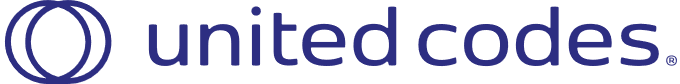 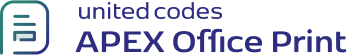 Demo to show the usage of Link Target in DOCX.Here is the attached invoice number.
91509183018274527
Invoice no: 91509Customer Name : John DullesCity: SterlingHere is the summary of your invoice:Invoice no: 183018Customer Name : William HartsfieldCity: AtlantaHere is the summary of your invoice:Invoice no: 274527Customer Name : Edward LoganCity: East BostonHere is the summary of your invoice:Order nameOrder TotalOrder 1    2380Order nameOrder TotalOrder 1    1640Order 2    730Order nameOrder TotalOrder 1    1515Order 2    905